附件 1：江苏省申报船舶与海洋工程高级(正高级) 工程师资格人员情况简介表(由申报人个人填写)专业类别：                注： 专业类别分为 4 个专业：结构物设计与制造、动力装置与设备、电气与自动化、科技管理。附件 2：江苏省申报船舶与海洋工程高级(正高级) 工程师资格人员情况一览表(由汇总上报单位填写)专业类别：                 注： 专业类别分为 4 个专业：结构物设计与制造、动力装置与设备、电气与自动化、科技管理。附件 3：申报             技术资格市别：                  专业类别：              姓名：                  性    别：              单位名称：                                     单位电话：               手机：               宅电：         材    料    目    录呈报单位经办人：2023年    月    日附件 4：职称评审费交费方式一、缴费人需提供1 、经办人手机号码 (申报期间务必保持手机畅通)；2 、缴费人身份证号码。二、缴费流程申报工作全部结束后，系统将缴费信息通过手机短信发给缴 费人，缴费人在收到短信 10  日 内完成缴款。三、缴款方式1、使用微信、支付宝或者银联云闪付，扫描缴款通知书上 面的“ 缴款二维码”进行交款；2 、去收款行对应的银行柜面进行缴款；3 、实名认证并登录江苏政务服务网 (http://www.jszwfw.gov. cn )，点击首页“ 统一支付”选择“ 缴款书号缴款 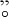 姓  名性 别出生 年月主要业绩(工作成就、工作能力、技术水平、业务素质、 论文著作等情况)主要业绩公示情况单  位主要业绩(工作成就、工作能力、技术水平、业务素质、 论文著作等情况)主要业绩公示情况现任专业 技术资格评审聘任 时    间评审聘任 时    间主要业绩(工作成就、工作能力、技术水平、业务素质、 论文著作等情况)主要业绩公示情况现从事专  业参加工作 时    间参加工作 时    间主要业绩(工作成就、工作能力、技术水平、业务素质、 论文著作等情况)主要业绩公示情况现从事专  业参加工作 时    间参加工作 时    间主要业绩(工作成就、工作能力、技术水平、业务素质、 论文著作等情况)民意测验情况何时、何院校、何专业毕业 (学制、学历)何时、何院校、何专业毕业 (学制、学历)何时、何院校、何专业毕业 (学制、学历)主要业绩(工作成就、工作能力、技术水平、业务素质、 论文著作等情况)民意测验情况个人简历：个人简历：个人简历：个人简历：个人简历：个人简历：主要业绩(工作成就、工作能力、技术水平、业务素质、 论文著作等情况)单位推荐意见年  月  日(章)个人简历：个人简历：个人简历：个人简历：个人简历：个人简历：主要业绩(工作成就、工作能力、技术水平、业务素质、 论文著作等情况)各市主管部门或省各单位审核意见年  月  日(章)序 号姓名性 别出生 年月工作单位单位性质毕业院校所学专业毕业时间学历参加工 作年月从事 专业专业 工作 年限现专业技 术资格评审聘 任时间拟申报专业 技术资格备   注分类序号材  料  名  称份数页码要  求第一分册1专业技术资格评审申报表此册不装订第一分册2专业技术资格人员情况简介表此册不装订第一分册3专业技术资格人员情况一览表此册不装订第  二  分  册1学历、学位证书此册应编页码并按顺序装订成册第  二  分  册2现专业技术资格证书此册应编页码并按顺序装订成册第  二  分  册3现专业技术职务聘书此册应编页码并按顺序装订成册第  二  分  册4年度考核表此册应编页码并按顺序装订成册第  二  分  册5有关继续教育方面材料此册应编页码并按顺序装订成册第  二  分  册此册应编页码并按顺序装订成册第 三  分  册1专业技术工作总结、业务成绩材料此册除期 刊、论著外， 应编页码并 按顺序装订成册第 三  分  册2获奖证书、专利证书、鉴定书等相关证明材料此册除期 刊、论著外， 应编页码并 按顺序装订成册第 三  分  册3论文、论著、专项研究报告等此册除期 刊、论著外， 应编页码并 按顺序装订成册第 三  分  册此册除期 刊、论著外， 应编页码并 按顺序装订成册